$100,000.00DEACON – HEIER PROPERTIES, LLC411 EAST GRAND CROSSING MOBRIDGE, MILW LAND CO’S 2ND ADDN. LOTS 1 & 2, BLOCK 27RECORD #5856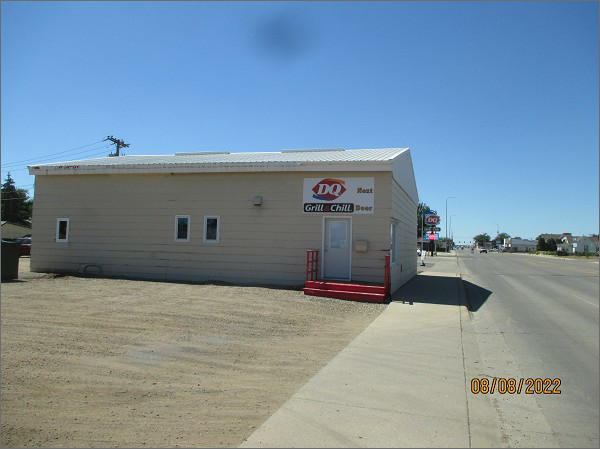 LOT SIZE: 140’ X 100’                                    TYPE: COMMERCIAL – RETAIL/WAREHOUSE QUALITY: AVERAGECONDITION: AVERAGETOTAL FLOOR AREA: 1920 SQFTSOLD ON 3/4/22 FOR $100,000ASSESSED IN 2022 AT $54,175ASSESSED IN 2017 AT $54,175